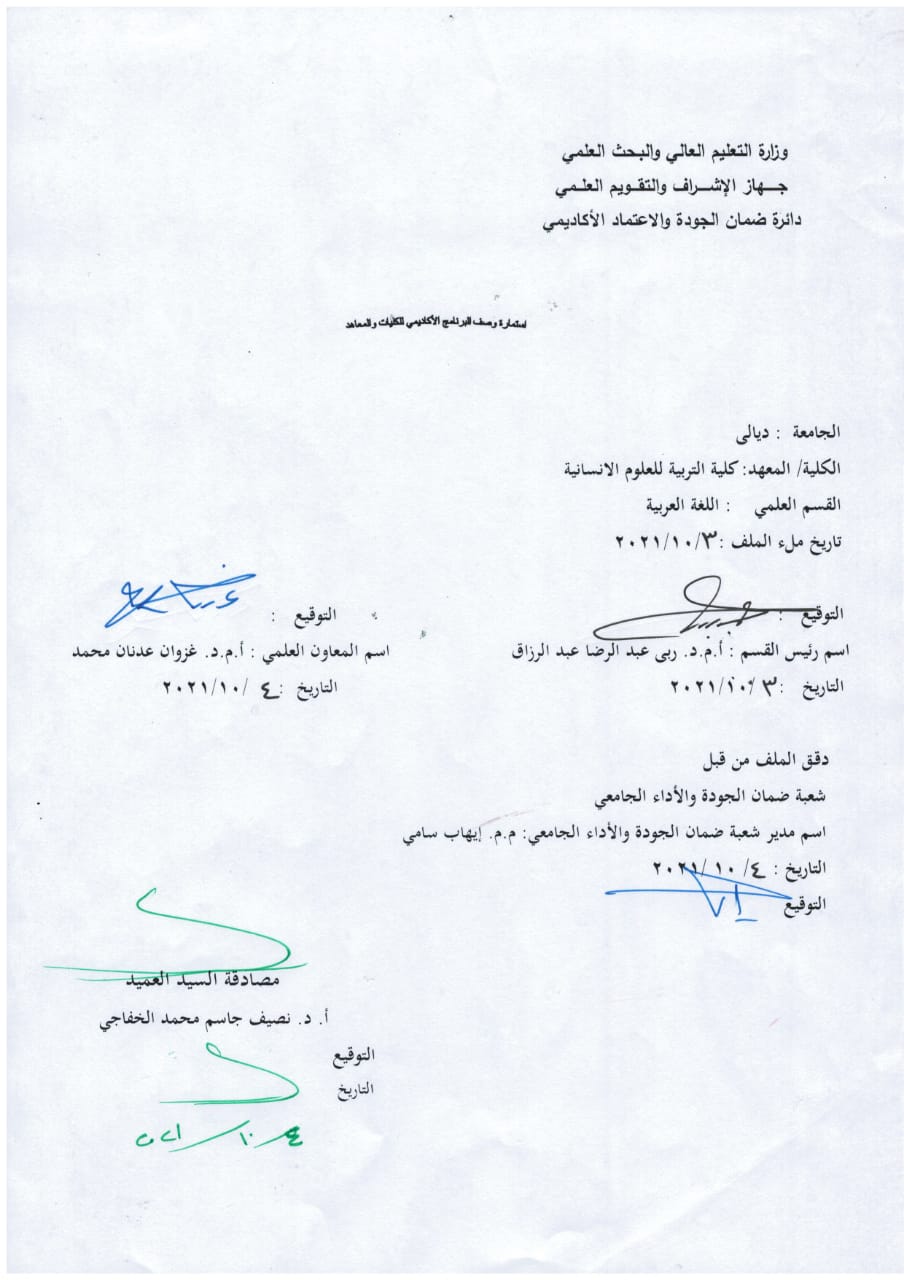 وصف البرنامج الأكاديمي نموذج وصف المقررم .د إسراء إبراهيم محمد  وصف المقرريوفر وصف البرنامج الأكاديمي هذا  ايجازاً مقتضياً لأهم خصائص البرنامج ومخرجات التعلم المتوقعة من الطالب تحقيقها مبرهناً عما إذا كان قد حقق الاستفادة القصوى من الفرص المتاحة . ويصاحبه وصف لكل مقرر ضمن البرنامجالمؤسسة التعليميةجامعة ديالى / وزارة التعليم العالي والبـحث العلمي القسم الجامعي / المركز كلية التربية للعلوم الإنسانيّةاسم البرنامج الأكاديمي أو المهني قسم اللغة العربيّة/ كلية التربية للعلوم الإنسانيّةاسم الشهادة النهائية دكتوراه باللغة العربية وآدابهاالنظام الدراسي:سنوي / مقررات/ أخرى  النظام السنويبرنامج الاعتماد المعتمد  اعتماد معايير الاتحاد للجامعات العربيةالمؤثرات الخارجية الأخرى وزارة التربية / مؤسسات اخرى في الدولة تاريخ إعداد الوصف 11/11/2022مأهداف البرنامج الأكاديمي  :   جعل المنتج الذي يتمخض عن قسم اللغة العربية في كلية التربية عنصراً فعالاً في خدمة المجتمع وتوصيل الرسالة التربوية المطلوبة في اعلاء افضل المستويات العلمية والتربوية .أهداف البرنامج الأكاديمي  :   جعل المنتج الذي يتمخض عن قسم اللغة العربية في كلية التربية عنصراً فعالاً في خدمة المجتمع وتوصيل الرسالة التربوية المطلوبة في اعلاء افضل المستويات العلمية والتربوية . مخرجات البرنامج المطلوبة وطرائق التعليم والتعلم والتقييما- الاهداف المعرفية 1 - تمكين الطلبة من الحصول على المعرفة والفهم للإطار الفكري لمادة النقد الحديث.       2- اعداد الطلبة اعدادا" نفسيا" وتربويا" لمهنة التدريس في المدارس الثانوية .3-  اعداد الطلبة اعدادا" نفسيا" وتربويا" لمهنة تدريس مادة النقد الحديث في المدارس الثانويةب – الأهداف المهاراتية الخاصة بالبرنامج يحدد آلية نقل المعرفة النظرية الى الجانب التطبيقي داخل الصف المدرسي.يطبق استراتيجيات النقد الحديث داخل الصف المدرسي .يطبق الاساليب المناسبة للتقليل من أثر النسيان . يطبق نظريات التعلم في المواقف التعليمية .         طرائق التعليم والتعلم 1- استخدام طريقة الالقاء والمحاضرة في تزويد الطلبة بالأساسيات والمواضيع المتعلقة بالمعرفة الموضحة في ( أ ) .2- من خلال طريقة الاستجواب  والمناقشة يتم توضيح المواد الدراسية وشرحها من قبل الكادر الاكاديمي. 3- توجيه الطلبة بزيارة المكتبة و الشبكة الدولية للمعلوماتية للحصول على المعلومات والحقائق.      طرائق التقييم 40% امتحانات فصلية , ويؤخذ بنظر الاعتبار المواظبة والمشاركة اليومية  والحضور الكترونيا.60% اختبارات نهاية الفصل الدراسي . ج-الأهداف الوجدانية والقيمية تحليل بعض الموضوعات النقد الحديث للوقوف على بنية الكلمة ومعرفة اصولها .يقارن بين موضوعات النقد الحديث ومدى تطورها  .يقيم العلماء الناقدين المشهورين.يفسر اسباب الاختلاف بين المناهج النقدية السياقية والنصية .       طرائق التعليم والتعلم تكليف الطلبة بعمل تقارير فيما يخص المحاضرة المتداولة  واظهار  اهميتها .استجواب الطلبة من خلال مجموعة من الاسئلة التفكيرية (كيف,لماذا,اين,اي) لبعض المواضيع .تشكيل حلقات نقاشية يكافئ على اجابته الطالب ضمنها وتصحح معلوماته اذا اخطأ ويكون الكترونيا وفق برنامج كلاس روم والميت .تدريس الطلبة كيفية بناء طرق التفكير والتحليل لديهم .   طرائق التقييم اثارة عنصر التحفيز بين الطلبة من خلال مكافئة المتقدم بالدرجات.احتساب الاجابة الصحيحة كإجابة نموذجية معتمدة في الامتحان  اليومي أو النهائي  .دعم الطلبة الذين لديهم كفاءة جيدة بما يتلائم ومتطلبات القسم . بنية البرنامج  ومدته  ( سنة واحدة فقط ) المرحلة الثانيةبنية البرنامج  ومدته  ( سنة واحدة فقط ) المرحلة الثانيةبنية البرنامج  ومدته  ( سنة واحدة فقط ) المرحلة الثانيةبنية البرنامج  ومدته  ( سنة واحدة فقط ) المرحلة الثانيةبنية البرنامج  ومدته  ( سنة واحدة فقط ) المرحلة الثانيةالمرحلة الدراسيةرمز المقرر أو المساقاسم المقرر أو المساقالساعات المعتمدةالساعات المعتمدةالمرحلة الدراسيةرمز المقرر أو المساقاسم المقرر أو المساقنظريعمليالمرحلة الرابعةالنقد العربي الحديث(90 ) ساعة سنوياًبواقع (3) ساعة لكل شعبةلا يوجدالمرحلة الرابعةالمرحلة الرابعةالمرحلة الرابعةالتخطيط للتطور الشخصيان المنهج ينفي ان يراعي ميول الطلبة واتجاهاتهم وحاجاتهم ومشكلاتهم .ان المنهج ينبغي ان يكون متكيفا" مع حاضر الطلبة ومستقبلهم , وان يكون توافق  بين اساليب التعلم وبين خصائص نمو الطلبة .ان يكون التدريسي ذو شخصية مؤثرة في طلبته، كون الطالب يتأثر –اولا- بالتدريسي، والاستاذ المتمكن يضيف اسلوب خاص لشخصية الطالب في التدريس.التحديث الدوري  (السنوي) لخطط التدريب المعتمدة .معيار القبول (وضع الأنظمة المتعلقة بالالتحاق بالكلية أو المعهد)القبول مركزيرغبة الطالب.المعدل التنافسي بين الأقسام.أهم مصادر المعلومات عن البرنامج1- الكتب, الدوريات , الرسائل والأطاريح الجامعية التي تطابق آخر متطلبات الدراسة في تخصص النقد الحديث.شبكة المعلومات الدولية .الخبرة الشخصية للقائم بتدريس المقرر . مخطط مهارات المنهجمخطط مهارات المنهجمخطط مهارات المنهجمخطط مهارات المنهجمخطط مهارات المنهجمخطط مهارات المنهجمخطط مهارات المنهجمخطط مهارات المنهجمخطط مهارات المنهجمخطط مهارات المنهجمخطط مهارات المنهجمخطط مهارات المنهجمخطط مهارات المنهجمخطط مهارات المنهجمخطط مهارات المنهجمخطط مهارات المنهجمخطط مهارات المنهجمخطط مهارات المنهجمخطط مهارات المنهجمخطط مهارات المنهجيرجى وضع اشارة في المربعات المقابلة لمخرجات التعلم الفردية من البرنامج الخاضعة للتقييميرجى وضع اشارة في المربعات المقابلة لمخرجات التعلم الفردية من البرنامج الخاضعة للتقييميرجى وضع اشارة في المربعات المقابلة لمخرجات التعلم الفردية من البرنامج الخاضعة للتقييميرجى وضع اشارة في المربعات المقابلة لمخرجات التعلم الفردية من البرنامج الخاضعة للتقييميرجى وضع اشارة في المربعات المقابلة لمخرجات التعلم الفردية من البرنامج الخاضعة للتقييميرجى وضع اشارة في المربعات المقابلة لمخرجات التعلم الفردية من البرنامج الخاضعة للتقييميرجى وضع اشارة في المربعات المقابلة لمخرجات التعلم الفردية من البرنامج الخاضعة للتقييميرجى وضع اشارة في المربعات المقابلة لمخرجات التعلم الفردية من البرنامج الخاضعة للتقييميرجى وضع اشارة في المربعات المقابلة لمخرجات التعلم الفردية من البرنامج الخاضعة للتقييميرجى وضع اشارة في المربعات المقابلة لمخرجات التعلم الفردية من البرنامج الخاضعة للتقييميرجى وضع اشارة في المربعات المقابلة لمخرجات التعلم الفردية من البرنامج الخاضعة للتقييميرجى وضع اشارة في المربعات المقابلة لمخرجات التعلم الفردية من البرنامج الخاضعة للتقييميرجى وضع اشارة في المربعات المقابلة لمخرجات التعلم الفردية من البرنامج الخاضعة للتقييميرجى وضع اشارة في المربعات المقابلة لمخرجات التعلم الفردية من البرنامج الخاضعة للتقييميرجى وضع اشارة في المربعات المقابلة لمخرجات التعلم الفردية من البرنامج الخاضعة للتقييميرجى وضع اشارة في المربعات المقابلة لمخرجات التعلم الفردية من البرنامج الخاضعة للتقييميرجى وضع اشارة في المربعات المقابلة لمخرجات التعلم الفردية من البرنامج الخاضعة للتقييميرجى وضع اشارة في المربعات المقابلة لمخرجات التعلم الفردية من البرنامج الخاضعة للتقييميرجى وضع اشارة في المربعات المقابلة لمخرجات التعلم الفردية من البرنامج الخاضعة للتقييميرجى وضع اشارة في المربعات المقابلة لمخرجات التعلم الفردية من البرنامج الخاضعة للتقييممخرجات التعلم المطلوبة من البرنامجمخرجات التعلم المطلوبة من البرنامجمخرجات التعلم المطلوبة من البرنامجمخرجات التعلم المطلوبة من البرنامجمخرجات التعلم المطلوبة من البرنامجمخرجات التعلم المطلوبة من البرنامجمخرجات التعلم المطلوبة من البرنامجمخرجات التعلم المطلوبة من البرنامجمخرجات التعلم المطلوبة من البرنامجمخرجات التعلم المطلوبة من البرنامجمخرجات التعلم المطلوبة من البرنامجمخرجات التعلم المطلوبة من البرنامجمخرجات التعلم المطلوبة من البرنامجمخرجات التعلم المطلوبة من البرنامجمخرجات التعلم المطلوبة من البرنامجمخرجات التعلم المطلوبة من البرنامجالسنة / المستوىرمز المقرراسم المقررأساسيأم اختياريالأهداف المعرفيةالأهداف المعرفيةالأهداف المعرفيةالأهداف المعرفيةالأهداف المهاراتية الخاصة بالبرنامجالأهداف المهاراتية الخاصة بالبرنامجالأهداف المهاراتية الخاصة بالبرنامجالأهداف المهاراتية الخاصة بالبرنامجالأهداف الوجدانية والقيميةالأهداف الوجدانية والقيميةالأهداف الوجدانية والقيميةالأهداف الوجدانية والقيميةالمهارات العامة والتأهيلية المنقولة(المهارات الأخرى المتعلقة بقابلية التوظيف والتطور الشخصي)المهارات العامة والتأهيلية المنقولة(المهارات الأخرى المتعلقة بقابلية التوظيف والتطور الشخصي)المهارات العامة والتأهيلية المنقولة(المهارات الأخرى المتعلقة بقابلية التوظيف والتطور الشخصي)المهارات العامة والتأهيلية المنقولة(المهارات الأخرى المتعلقة بقابلية التوظيف والتطور الشخصي)السنة / المستوىرمز المقرراسم المقررأساسيأم اختياريأ1أ2أ3أ4ب1ب2ب3ب4ج1ج2ج3ج4د1د2د3د4الرابعةالنقد العربي الحديثاساسي√√√√√√√√√√√√√√√الرابعةيوفر وصف المقرر هذا إيجازاً مقتضياً لأهم خصائص المقرر ومخرجات التعلم المتوقعة من الطالب تحقيقها مبرهناً عما إذا كان قد حقق الاستفادة القصوى من فرص التعلم المتاحة. ولابد من الربط بينها وبين وصف البرنامج.المؤسسة التعليميةجامعة ديالى / وزارة التعليم العالي والبـحث العلمي القسم العلمي / المركزكلية التربية للعلوم الإنسانيّة / قسم اللغة العربيةاسم / رمز المقررأشكال الحضور المتاحةطلبة المرحلة الرابعةالفصل / السنةالسنويعدد الساعات الدراسية (الكلي) ( 90)    ساعة / بواقع  (3) ساعة لكل شعبةتاريخ إعداد هذا الوصف 1/11/2022 مأهداف المقررأهداف المقرراعداد الطلبة لتدريس مادة النقد العربي الحديث.اعداد الطلبة لتدريس مادة النقد العربي الحديث.اعداد باحثين علميين في مجال البحث في مادة النقد العربي الحديث.اعداد باحثين علميين في مجال البحث في مادة النقد العربي الحديث. اجراء البحوث والتقارير في مادة النقد العربي الحديث. اجراء البحوث والتقارير في مادة النقد العربي الحديث.مخرجات المقرر وطرائق التعليم والتعلم والتقييمأ- الأهداف المعرفية يعرف مفهوم النقد الحديث.يبين اهمية دراسة النقد الحديث.يحدد اهداف الدراسة لهذا المقرر(النقد العربي الحديث).يميز بين اهداف دراسة النقد الحديث.يوضح خصائص دراسة هذه المادة .يحدد الخصائص المهمة والواجب تسليط الضوء عليها ضمن دراسة مادة النقد العربي الحديث.ب -  الأهداف المهاراتية الخاصة بالمقرر  يكتب ورقة بحثية , وكتابة بحوث ودراسات متخصصة في النقد الحديث.حفظ اسماء وشخصيات وقصائد بارزة لأدباء وشعراء وتستخدم مصطلحات لغوية ونقدية متوسطة وعالية المستوى بما يلائم طبيعة الدرس .تعلم طرائق تدريس مادة النقد الحديث.      طرائق التعليم والتعلم المحاضرة المعدلةالمناقشة .الاستجواب .العصف الذهني .الاسئلة التحفيزية .      طرائق التقييم   40 % امتحانات فصلية , ويؤخذ بنظر الاعتبار المواظبة والمشاركة اليومية  الكترونيا وفق برنامج الصف الدراسي والميت.60%  اختبارات نهاية الفصل الدراسي .ج- الأهداف الوجدانية والقيميةالتعريف بأثر علم النقد الحديث في تطور اللغة العربية .يبدي الاهتمام الفاعل بدراسة مادة النقد الحديث.تنمية الاتجاهات الايجابية نحو عملية التعلم .تعديل الاتجاهات السلبية في عملية التعلم والتعليم .بما يخص المقرر .     طرائق التعليم والتعلم العصف الذهني .المناقشة .الاسئلة المتشعبة في الاختصاص .   طرائق التقييم المكافئة والتحفيز في رفع المعنويات من خلال الدرجات المحتسبة ضمن التقييم اليومي . د -المهارات  العامة والتأهيلية المنقولة ( المهارات الأخرى المتعلقة بقابلية التوظيف والتطور الشخصي )مراجعة الخطوات السابقة ومخرجاتها .الاطلاع على المستجدات العلمية والادبية عن طريق الكتب والدوريات .الاطلاع المتواصل على شبكة المعلومات الدولية في مجال الاختصاص .   اجراء المساجلات والحلقات النقاشية مع ذوي الاختصاص الدقيق بدافع تطوير المعرفة والمعلومات الشخصية . بنية المقرربنية المقرربنية المقرربنية المقرربنية المقرربنية المقررالأسبوعالساعاتمخرجات التعلم المطلوبةاسم الوحدة / أو الموضوعطريقة التعليمطريقة التقييمالأسبوع الأول 6/12/ 2020 3ضبط الطلبة لهذا الموضوع و فهمه نظريًّا و تطبيقيًّا و قدرتهم على إدراكها و استيعابها و تحويلها الى ملكة فهمًا وتكلّمًا ونقل هذه المعرفة للآخرين تحديد المفاهيم النقدية الآتية ( النقد –     الأدب –       الفن –   الجمال )(1) عرض تقديمي(2) مناقشة و حوار(3) عرض على العارضة الإلكترونية(1) اختبارات شفهية(2) واجبات بحثية(3) حضور الطلبة و مشاركتهم في أثناء المحاضرةالأسبوع الثاني 13/12/ 2020 3ضبط الطلبة لهذا الموضوع و فهمه نظريًّا و تطبيقيًّا و قدرتهم على إدراكها و استيعابها و تحويلها الى ملكة فهمًا وتكلّمًا ونقل هذه المعرفة للآخرينتحديد المفاهيم النقدية الآتية( الاسلوب –    الصورة الشعرية – الايقاع ).(1) عرض تقديمي(2) مناقشة و حوار(3) عرض على العارضة الإلكترونية(1) اختبارات شفهية(2) واجبات بحثية(3) حضور الطلبة و مشاركتهم في أثناء المحاضرةالأسبوع  الثالث  20/12/ 2020 3ضبط الطلبة لهذا الموضوع و فهمه نظريًّا و تطبيقيًّا و قدرتهم على إدراكها و استيعابها و تحويلها الى ملكة فهمًا وتكلّمًا ونقل هذه المعرفة للآخريناتجاهات النقد العربي الحديث                                                           ( النقد الأكاديمي ).(1) عرض تقديمي(2) مناقشة و حوار(3) عرض على العارضة الإلكترونية(1) اختبارات شفهية (2) حضور الطلبة و مشاركتهم في أثناء المحاضرةالأسبوع الرابع 27/12/ 2020 3ضبط الطلبة لهذا الموضوع و فهمه نظريًّا و تطبيقيًّا و قدرتهم على إدراكها و استيعابها و تحويلها الى ملكة فهمًا وتكلّمًا ونقل هذه المعرفة للآخريناتجاهات النقد العربي الحديث ( النقد الانطباعي) (1) عرض تقديمي(2) مناقشة و حوار(3) عرض على العارضة الإلكترونية(1) اختبارات شفهية(2) حضور الطلبة و مشاركتهم في أثناء المحاضرةالأسبوع  الخامس 3/1/ 2021 3ضبط الطلبة لهذا الموضوع و فهمه نظريًّا و تطبيقيًّا و قدرتهم على إدراكها و استيعابها و تحويلها الى ملكة فهمًا وتكلّمًا ونقل هذه المعرفة للآخرينالفروق بين                             النقد الأكاديمي  والنقد الانطباعي .(1) عرض تقديمي(2) مناقشة و حوار (1) اختبارات شفهية(2) واجبات حفظية (3) حضور الطلبة و مشاركتهم في أثناء المحاضرةالأسبوع السادس 10/1/ 2021 3ضبط الطلبة لهذا الموضوع و فهمه نظريًّا و تطبيقيًّا و قدرتهم على إدراكها و استيعابها و تحويلها الى ملكة فهمًا وتكلّمًا ونقل هذه المعرفة للآخرينالنظرية الأجناسية : مفهومها وأهم مدراسها(1) عرض تقديمي(2) مناقشة و حوار(3)  عرض على العارضة الإلكترونية(1) اختبارات شفهية(2) واجبات حفظية(3) حضور الطلبة و مشاركتهم في أثناء المحاضرةالأسبوع السابع 17/1/ 2021 3ضبط الطلبة لهذا الموضوع و فهمه نظريًّا و تطبيقيًّا و قدرتهم على إدراكها و استيعابها و تحويلها الى ملكة فهمًا وتكلّمًا ونقل هذه المعرفة للآخرين( المدرسة الكلاسيكية ، المدرسة التلاقحية ،و مدرسة النص المفتوح)(1) عرض تقديمي(2) مناقشة و حوار (3) عرض على العارضة الإلكترونية(1) اختبارات شفهية(2) امتحان مفاجئ (3) حضور الطلبة و مشاركتهم في أثناء المحاضرةالأسبوع الثامن 24/1/ 2021 3ضبط الطلبة لهذا الموضوع و فهمه نظريًّا و تطبيقيًّا و قدرتهم على إدراكها و استيعابها و تحويلها الى ملكة فهمًا وتكلّمًا ونقل هذه المعرفة للآخرينالمناهج النقدية الحديثة: رؤية تمهيدية تعريف المنهج.                                                                                                                                                           (1) عرض تقديمي(2) مناقشة و حوار (1) اختبارات شفهية(2) واجبات حفظية(3) حضور الطلبة و مشاركتهم في أثناء المحاضرةالأسبوع التاسع 1/2/ 2021 3ضبط الطلبة لهذا الموضوع و فهمه نظريًّا و قدرتهم على إدراكها و استيعابها و تحويلها الى ملكة فهمًا وتكلّمًا ونقل هذه المعرفة للآخرينالمناهج السياقية : رؤية شاملة من حيث الدوافع والرؤية الفلسفية  (1) عرض تقديمي(2) مناقشة و حوار (3) عرض على العارضة الإلكترونية(1) اختبارات شفهية(2) واجبات بحثية(3) حضور الطلبة و مشاركتهم في أثناء المحاضرةالأسبوع العاشر  8/2 / 2021 3تقويم مدى فهم الموضوعات الادبية السابقة المنهج التاريخي : طبيعته ،ومنطلقاته، وسماته ،وأهم رواده(1) عرض تقديمي(2) مناقشة و حوار (3) عرض على العارضة الإلكترونية(1) اختبارات شفهية(2) امتحان مفاجئ(3) حضور الطلبة و مشاركتهم في أثناء المحاضرةالأسبوع الحادي عشر                   15/2/ 2021 3 ضبط الطلبة لهذا الموضوع و فهمه نظريًّا و قدرتهم على إدراكها و استيعابها و تحويلها الى ملكة فهمًا وتكلّمًا ونقل هذه المعرفة للآخرينتحليل نص شعري وفق المنهج التاريخي.(1) عرض تقديمي(2) مناقشة و حوار (3) عرض على العارضة الإلكترونية(1) اختبارات شفهية(2) امتحان مفاجئ(3) حضور الطلبة و مشاركتهم في أثناء المحاضرةالأسبوع الثاني عشر 22/2/ 2021 3ضبط الطلبة لهذا الموضوع و فهمه نظريًّا و قدرتهم على إدراكها و استيعابها و تحويلها الى ملكة فهمًا وتكلّمًا ونقل هذه المعرفة للآخرينالمنهج النفسي :طبيعته ،ومنطلقاته، وسماته ،وأهم رواده(1) عرض تقديمي(2) مناقشة و حوار (3) عرض على العارضة الإلكترونية(1) اختبارات شفهية(2) واجبات بحثية(3) حضور الطلبة و مشاركتهم في أثناء المحاضرةالأسبوع الثالث عشر 28/2/20213ضبط الطلبة لهذا الموضوع و فهمه نظريًّا و قدرتهم على استيعابها ونقل هذه المعرفة للآخرينتحليل نص شعري أو سردي على وفق المنهج النفسي.(1) عرض تقديمي(2) مناقشة و حوار(3) عرض على العارضة الإلكترونية(1) اختبارات شفهية(2) واجبات حفظية (3) حضور الطلبة و مشاركتهم في أثناء المحاضرةالأسبوع الرابع عشر 6/3 /20212ضبط الطلبة لهذا الموضوع و فهمه نظريًّا و تطبيقيًّا و قدرتهم على إدراكها المنهج الاجتماعي : طبيعته ،ومنطلقاته، وسماته ،وأهم رواده(1) عرض تقديمي(2) مناقشة و حوار (4) عرض على العارضة الإلكترونية(1) اختبارات شفهية(2) واجبات حفظية(3) حضور الطلبة و مشاركتهم في أثناء المحاضرةالأسبوع الخامس عشر 13/3/20213ضبط الطلبة لهذا الموضوع و فهمه نظريًّا و قدرتهم على إدراكها و استيعابها و تحويلها الى ملكة فهمًا وتكلّمًا ونقل هذه المعرفة للآخرينتحليل نص شعري أو سردي على وفق المنهج الاجتماعي.(1) عرض تقديمي(2) مناقشة و حوار (1) اختبارات شفهية(2) واجبات بحثية(3) حضور الطلبة و مشاركتهم في أثناء المحاضرةالأسبوع السادس عشر20/3/20213تقويم مدى فهم الموضوعات السابقة نظريًا نماذج تحليلية مع امتحان شهر الاول.(1) عرض تقديمي(2) مناقشة و حوار (3) عرض على العارضة الإلكترونية(1) اختبارات شفهية(2) امتحان مفاجئ(3) حضور الطلبة و مشاركتهم في أثناء المحاضرةالأسبوع السابع عشر 27/3/20213ضبط الطلبة لهذا الموضوع و فهمه نظريًّا و قدرتهم على إدراكها و استيعابها ونقل هذه المعرفة للآخرينامتحان شهر الثانيمع مراجعة لما درسناه للفصل الدراسي الأول(1) عرض تقديمي(2) مناقشة و حوار (1) اختبارات شفهية(2) واجبات بحثية(3) حضور الطلبة و مشاركتهم في أثناء المحاضرةالأسبوع الثامن عشر 3/4/20213ضبط الطلبة لهذا الموضوع و فهمه نظريًّا و قدرتهم على إدراكها ونقل هذه المعرفة للآخرينعطلة نصف السنة(1) عرض تقديمي(2) مناقشة و حوار (1) اختبارات شفهية(2) واجبات حفظية(3) حضور الطلبة و مشاركتهم في أثناء المحاضرةالأسبوع التاسع عشر 11/4/20213ضبط الطلبة لهذا الموضوع و فهمه نظريًّا و قدرتهم على إدراكها ونقل هذه المعرفة للآخرينبدء الفصل الدراسي الثاني وتطبيق للطلاب من 12/4/2021 لغاية 21/5/2021م(1) عرض تقديمي(2) مناقشة و حوار(1) اختبارات شفهية(2) واجبات حفظية (3) حضور الطلبة و مشاركتهم في أثناء المحاضرةالأسبوع العشرون 22/5/20213ضبط الطلبة لهذا الموضوع و فهمه نظريًّا  و قدرتهم على إدراكها و استيعابها و تحويلها الى ملكة فهمًا وتكلّمًا ونقل هذه المعرفة للآخرين  المناهج النصية : رؤية شاملة من حيث الدوافع والرؤية الفلسفية.(1) عرض تقديمي(2) مناقشة و حوار(1) اختبارات شفهية(2) واجبات حفظية(3) حضور الطلبة و مشاركتهم في أثناء المحاضرةالأسبوع الحادي و العشرون 29/5/20213ضبط الطلبة لهذا الموضوع و فهمه نظريًّا و قدرتهم على إدراكها ونقل هذه المعرفة للآخرينالبنيوية : طبيعته ،ومنطلقاته، وسماته ،وأهم رواده. (1) عرض تقديمي(2) مناقشة و حوار(1) اختبارات شفهية(2) واجبات حفظية(3) حضور الطلبة و مشاركتهم في أثناء المحاضرةالأسبوع الثاني و العشرون 6/6/20213ضبط الطلبة لهذا الموضوع و فهمه نظريًّا و قدرتهم على إدراكها ونقل هذه المعرفة للآخرينتحليل نص شعري على وفق المنهج البنيوي.مع امتحان للشهر الاول.(1) عرض تقديمي(2) مناقشة و حوار(3) عرض على العارضة الإلكترونية(1) اختبارات شفهية(2) واجبات بحثية (4) حضور الطلبة و مشاركتهم في أثناء المحاضرةالأسبوع الثالث و العشرون 13/6/20213ضبط الطلبة لهذا الموضوع و فهمه نظريًّا و قدرتهم على إدراكها و استيعابها ونقل هذه المعرفة للآخرينالأسلوب والأسلوبية : مفهومها طبيعته ،ومنطلقاته، وسماته ،وأهم رواده. (1) عرض تقديمي(2) مناقشة و حوار (3) عرض على العارضة الإلكترونية(1) اختبارات شفهية(2) واجبات بحثية(3) حضور الطلبة و مشاركتهم في أثناء المحاضرةالأسبوع الرابع  و العشرون 20/6/20213ضبط الطلبة لهذا الموضوع و فهمه نظريًّا و قدرتهم على إدراكها و استيعابها ونقل هذه المعرفة للآخرينتحليل نص شعري أو سردي دراسة أسلوبية.مع امتحان الشهر الثاني(1) عرض تقديمي(2) مناقشة و حوار (3) عرض على العارضة الإلكترونية(1) اختبارات شفهية(2) امتحان مفاجئ(3) حضور الطلبة و مشاركتهم في أثناء المحاضرةالأسبوع الخامس و العشرون 27/6/20213ضبط الطلبة لهذا الموضوع و فهمه نظريًّا و قدرتهم على إدراكها و استيعابها ونقل هذه المعرفة للآخرينالسيميائية : طبيعتها ،ومنطلقاتها، وسماتها ،وأهم روادها. تحليل نص شعري على وفق المنهج    السيميائي.(1) عرض تقديمي(2) مناقشة و حوار (3) عرض على العارضة الإلكترونية(1) اختبارات شفهية(2) امتحان مفاجئ(3) حضور الطلبة و مشاركتهم في أثناء المحاضرةالأسبوع السادس  و العشرون 4/7/20213ضبط الطلبة لهذا الموضوع و فهمه نظريًّا و قدرتهم على إدراكها و استيعابها ونقل هذه المعرفة للآخرينتحديد المفاهيم النقدية الحداثوية القراءة والتلقي، التداولية ، النقد الثقافي، الشعرية, النسوية.(1) عرض تقديمي(2) مناقشة و حوار (3) عرض على العارضة الإلكترونية(1) اختبارات شفهية(2) امتحان مفاجئ(3) حضور الطلبة و مشاركتهم في أثناء المحاضرةالأسبوع السادس والسابع و العشرون 11-18/7/20213ضبط الطلبة لهذا الموضوع و فهمه نظريًّا و قدرتهم على إدراكها و استيعابها ونقل هذه المعرفة للآخرينمراجعة لما درس في الفصل الدراسي الثاني مع امتحان شهر الثالث.(1) عرض تقديمي(2) مناقشة و حوار (3) عرض على العارضة الإلكترونية(1) اختبارات شفهية(2) امتحان مفاجئ(3) حضور الطلبة و مشاركتهم في أثناء المحاضرةالبنية التحتيةالبنية التحتيةالكتب المقررة المطلوبةاختيار كتب ذات طابع تعليمي تفصيلي حديثة .مع فيديوات وتسجيلات صوتية عبر برنامج الكلاس روم ( الصف الدراسي الالكتروني).المراجع الرئيسة اهم الكتب ضمن الاختصاص والتي تكون ذات اسلوب اكاديمي مفهوم وغير معقد .الكتب والمراجع التي يوصى بها (المجلات العلمية ، التقارير،...) يوصى ببعض الكتب والرسائل والاطاريح  التي تتضمن مفردات المقرر .المراجع الالكترونية ، مواقع الانترنت...المكتبة النقدية ضمن الانترنيت والتي تشمل كل ما يتعلق بالمقرر وبشكل تفصيلي  دقيق وموضح.  خطة تطوير المقرر الدراسياثراء المقرر الدراسي بالجوانب التطبيقية التي تخص مهنة التعليم .